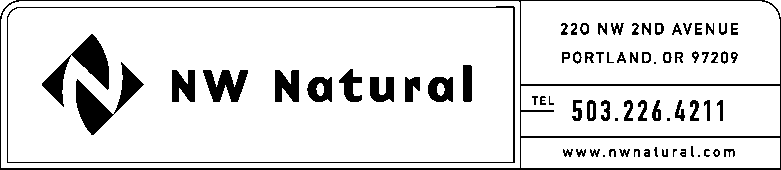 February 12, 2016Steven V. King, Executive Director and Secretary Utilities and Transportation Commission1300 South Evergreen Park Drive SWPost Office Box 47250Re:	WAC 480-143-190:  Annual Filing of Property Transferred Without Authorization for 2015Dear Mr. King:Pursuant to WAC 480-143-190, Northwest Natural Gas Company (“NW Natural” or the “Company”) hereby submits its annual filing of property transferred without authorization, conveying that no such property was transferred without Commission approval during the previous calendar year (2015).Please direct any questions regarding this report to me and to e-Filing as follows:Onita King, Sr. Regulatory Consultant	e-FilingRates & Regulatory Affairs	Rates & Regulatory Affairs220 NW Second Avenue	220 NW Second AvenuePortland, Oregon 97209	Portland, Oregon 97209Telephone:  (503) 721.2452	Telephone:  (503) 226.4211 x 3589Telecopier:   (503) 721-2516	Telecopier:   (503) 721-2516E-mail:  ork@nwnatural.com 	E-mail:  eFiling@nwnatural.comSincerely,/S/ ONITA R. KINGOnita R. KingRates & Regulatory Affairs  